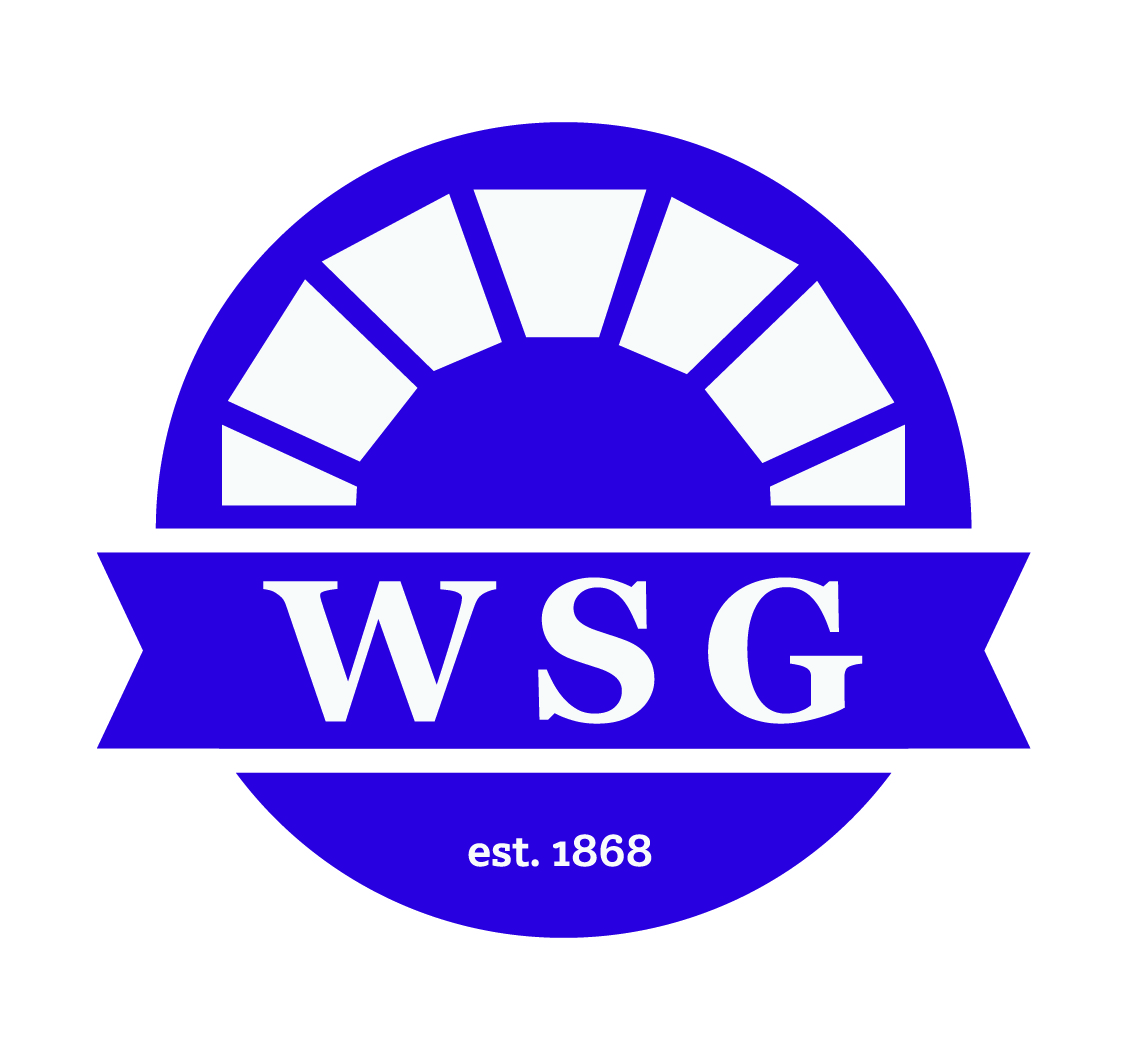 Session 01 of Senate 2019University Center Room 259 – 7:00 PMMonday, January 28th, 2019Call to OrderPledge of AllegianceRoll CallSpecial OrdersSenate Oath of OfficeSpeakersInterim Chancellor – Dr. Cheryl GreenSpecial Orders (Continued)Election of SpeakerElection of Deputy SpeakerElection of ParliamentarianAppointment to a Drumlin Seat (1 Seats Open)Appointment to an Off-Campus Seat (5 Seats Open)Appointment to a Rock County Seat (1 Seat Open)Appointment to an At-Large Seat (1 Seat Open)Approval of Agenda and MinutesMinutes from December 10th, 2018AgendaStudent Issues and ConcernsUnder this section no formal action will be taken, although issues raised may become a part of a future agenda. Participants will be allotted a 3 minute speaking period. Topics on this agenda may not be discussed in this section; however, participants are welcome to speak to agenda items as they appear in subsequent sections.SpeakersReportsInternal Committee ReportsExternal Committee ReportsOfficer Reports*See written reports that will be handed out at the meetingPresident – Tom KindVice President – Zoe MillerWSG Adviser – Ms. Jan BilgenE-Board ReportsMr. Marquez– Director of Student AffairsMs. Storey – Associate Director of Student Affairs Mr. Klotz – Director of Academic Affairs Vacant – Associate Director of Academic Affairs Ms. Purcell – Interim Director of Marketing and Public Relations Mr. Barrera – Director of Community and Communication WSG Clerk – Ms. SinclairDeputy Speaker – VacantParliamentarian – VacantSpeaker – VacantUnfinished Business New BusinessAppointment to the Director of Marketing and Public RelationsSUFAC – ACTIVE Contingency RequestIssuesCommittee AppointmentsAnnouncementsAdjournment